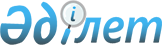 О внесении изменения в решение Каракиянского районного маслихата от 29 июня 2015 года № 27/285 "Об утверждении Правил оказания социальной помощи,установления размеров и определенияперечня отдельных категорий нуждающихся граждан"
					
			Утративший силу
			
			
		
					Решение Каракиянского районного маслихата Мангистауской области от 29 мая 2018 года № 17/196. Зарегистрировано Департаментом юстиции Мангистауской области 8 июня 2018 года № 3630. Утратило силу решением Каракиянского районного маслихата Мангистауской области от 29 марта 2021 года № 2/18
      Сноска. Утратило силу решением Каракиянского районного маслихата Мангистауской области от 29.03.2021 № 2/18 (вводится в действие по истечении десяти календарных дней после дня его первого официального опубликования).
      В соответствии с Бюджетным кодексом Республики Казахстан от 4 декабря 2008 года, Законом Республики Казахстан от 23 января 2001 года "О местном государственном управлении и самоуправлении в Республике Казахстан" и постановлением Правительства Республики Казахстан от 21 мая 2013 года № 504 "Об утверждении Типовых правил оказания социальной помощи, установления размеров и определения перечня отдельных категорий нуждающихся граждан" и на основании Представления Департамента юстиции Мангистауской области от 2 мая 2018 года № 10-15-1497 Каракиянский районный маслихат РЕШИЛ:
      1. Внести в решение Каракиянского районного маслихата от 29 июня 2015 года № 27/285 "Об утверждении Правил оказания социальной помощи, установления размеров и определения перечня отдельных категорий нуждающихся граждан" (зарегистрировано в Реестре государственной регистрации нормативных правовых актов за № 2779, опубликовано в газете "Қарақия" от 30 июля 2015 года № 52-53) следующее изменение:
      в Правилах оказания социальной помощи, установления размеров и определения перечня отдельных категорий нуждающихся граждан:
      подпункт 3) пункта 3 изложить в новой редакции:
      "3) прожиточный минимум – необходимый минимальный денежный доход на одного человека, равный по величине стоимости минимальной потребительской корзины, рассчитываемой "Департаментом статистики Мангистауской области Комитета по Статистике Министерства национальной экономики Республики Казахстан";".
      2. Государственному учреждению "Аппарат Каракиянского районного маслихата" (руководитель аппарата Р.Ибраева) после государственной регистрации настоящего решения в Департаменте юстиции Мангистауской области обеспечить его официальное опубликование в эталонном контрольном банке нормативных правовых актов Республики Казахстан и в средствах массовой информации.
      3. Настоящее решение вступает в силу со дня государственной регистрации в органах юстиции и вводится в действие по истечении десяти календарных дней после дня его первого официального опубликования.
      "СОГЛАСОВАНО"
      Руководитель государственного 
      учреждения"Каракиянский
      районныйотдел занятости, 
      социальных программ ирегистрации 
      актов граждаского состояния"
      Сарсенгали Маркс Тайырович
      29 май 2018 год
					© 2012. РГП на ПХВ «Институт законодательства и правовой информации Республики Казахстан» Министерства юстиции Республики Казахстан
				
      Председатель сессии 

Д.Сабытова

      Секретарь районного маслихата 

А.Мееров
